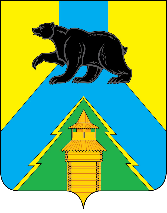 Российская ФедерацияИркутская областьУсть-Удинский районАДМИНИСТРАЦИЯПОСТАНОВЛЕНИЕ«29» декабря 2022 г. № 593п. Усть-УдаВ соответствии с Земельным кодексом Российской Федерации, Федеральным законом от 27 июля 2010 года № 210-ФЗ «Об организации предоставления государственных и муниципальных услуг», руководствуясь Положением о системе муниципальных правовых актов районного муниципального образования «Усть-Удинский район», утвержденного решением районной Думы от 25.07.2019 г. № 59/2/-РД,  на основании экспертного заключения на муниципальный нормативный правовой акт № 3550 от 31 октября 2022 года Иркутского областного государственного казенного учреждения «Институт муниципальной правовой информации имени М.М.Сперанского»,   руководствуясь статьями 22, 45 Устава муниципального образования «Усть-Удинский район», администрация Усть-Удинского района,ПОСТАНОВЛЯЕТ:В постановление об утверждении регламента внести следующие изменения: Наименование постановления изложить в следующей редакции: «Об утверждении административного регламента предоставления муниципальной услуги «Предоставление земельных участков муниципальной собственности, на торгах» на территории районного муниципального образования «Усть-Удинский район» Иркутской области».П. 1 постановления изложить в следующей редакции: «Утвердить административный регламент предоставления муниципальной услуги «Предоставление земельных участков муниципальной собственности, на торгах» на территории районного муниципального образования «Усть-Удинский район» Иркутской области     (прилагается)».Внести в регламент предоставления муниципальной услуги следующие изменения: Использующиеся в тексте регламента слова «государственной» - исключить.2.2. Пункт 1.1 изложить в следующей   редакции: «Административный регламент предоставления муниципальной услуги «Предоставление земельных участков муниципальной собственности, на торгах» на территории районного муниципального образования «Усть-Удинский район» Иркутской области разработан в целях повышения качества и доступности предоставления муниципальной услуги, определяет стандарт, сроки и последовательность действий (административных процедур) при осуществлении полномочий по предоставлению земельных участков на торгах в районном муниципальном образовании «Усть-Удинский район» Иркутской области.2.3. Пункт 2.1 изложить в следующей редакции: «Муниципальная услуга «Предоставление земельных участков муниципальной собственности, на торгах» на территории районного муниципального образования «Усть-Удинский район» Иркутской области».     2.4. В пункте 2.17 подпункт 2.17.2 изложить в следующей редакции: «В соответствии с пунктами 1-6 пункта 16 статьи 11.10 Земельного кодекса Российской Федерации: несоответствие схемы расположения земельного участка ее форме, формату или требованиям к ее подготовке, которые установлены в соответствии с пунктом 12 настоящей статьи;полное или частичное совпадение местоположения земельного участка, образование которого предусмотрено схемой его расположения, с местоположением земельного участка, образуемого в соответствии с ранее принятым решением об утверждении схемы расположения земельного участка, срок действия которого не истек;разработка схемы расположения земельного участка с нарушением предусмотренных статьей 11.9 требований к образуемым земельным участкам;несоответствие схемы расположения земельного участка утвержденному проекту планировки территории, землеустроительной документации, положению об особо охраняемой природной территории;расположение земельного участка, образование которого предусмотрено схемой расположения земельного участка, в границах территории, для которой утвержден проект межевания территории, за исключением случаев, установленных федеральными законами;разработка схемы расположения земельного участка, образование которого допускается исключительно в соответствии с утвержденным проектом межевания территории».    2.5. В пункте 2.19 внутреннюю ссылку к п.2.6.4  заменить ссылкой к п. 2.6.2.    2.6. В абзаце 2 пункта 4.6 слова «должностных регламентах» заменить на слова «должностных инструкциях».    2.7. Изменить нумерацию пунктов:-  п. 4.6 на п.4.4.         -  п. 4.7. на п.4.5.         -  п. 4.8. на п.4.6.Управлению делами администрации (О.С. Толмачева) опубликовать настоящее постановление с приложениями в установленном законом порядке.Настоящее постановление вступает в силу со дня его официального опубликования.Контроль, за исполнением настоящего постановления возложить на председателя Комитета по управлению муниципальным имуществом Усть-Удинского района Т.П. Рютину.Глава администрацииУсть-Удинского района                                                                                             С.Н.ЧемезовО внесении изменений в постановление администрации районного муниципального образования «Усть-Удинский район» и административный регламент предоставления муниципальной услуги «Предоставление земельных участков государственной или муниципальной собственности, на торгах»   утвержденный постановлением администрации Усть-Удинского района от 02 августа 2022 г. № 363